Р І Ш Е Н Н Явід «  28  »    09      2015р.	Протокол2/5м. БровариПро стан забезпечення права на освіту дітей з особливими потребамиЗаслухавши інформацію завідувача ПМПК Драги І.В. та керівника логопедичної служби Косинкіної О.К. про стан забезпечення права на освіту дітей з особливими потребами, колегія відділу освіти ВИРІШИЛА:1. Інформацію завідувача ПМПК Драги І.В  про стан роботи ПМПК із дітьми  з особливими освітніми потребами та керівника логопедичної служби Косинкіної О.К. про роботу логопедичних пунктів взяти до відома.2.Відділу освіти:2.1. Здійснити аналіз ефективності інклюзивного та індивідуального навчання у ЗНЗ району.листопад - лютий 2.2. Винести питання на розгляд райдержадміністрації про введення додаткових двох штатних одиниць (асистента вчителя загальноосвітнього навчального закладу інклюзованого навчання) у Літківську ЗОШ І-ІІІ ст..2.3. Здійснювати контроль за роботою районної ПМПК та логопедичної служби у загальноосвітніх навчальних закладах.2.4. При не забезпеченні належних умов для повноцінної роботи вчителя-логопеда з дітьми-логопатами Великодимерського НВК, розглянути питання щодо переміщення логопедичного пункту в інший навчальний заклад. 2.5. Сприяти відкриттю логопедичних груп в ДНЗ, які знаходяться на балансі відділу освіти.3. Завідуючій ПМПК (Дразі І.В.):3.1. Оновити електронний банк даних дітей із особливими потребами та дітей-інвалідів. Листопад  2015 р. 3.2. Надавати методичну та консультативну допомогу керівникам закладів щодо організації та здійснення  інклюзивного та індивідуального навчання дітей із психофізичними вадами у навчальних закладах району.3.3. Здійснити аналіз ефективності інклюзивного та індивідуального навчання в ЗНЗ.4. Керівнику логопедичної служби Косинкіній О.К.:4.1. Здійснювати контроль за роботою вчителів-логопедів ЗНЗ та ДНЗ.4.2. Надавати консультативну та методичну допомогу керівникам навчальних закладів щодо нормативно-правового забезпечення відкриття логопедичних груп.5. Керівникам загальноосвітніх та дошкільних навчальних закладів:5.1. Індивідуальне та інклюзивне навчання здійснювати відповідно до наказу МОН України № 80 від 28.01.2014 «Про затвердження Типових навчальних планів спеціальних загальноосвітніх навчальних закладів для дітей, які потребують корекції фізичного та (або) розумового розвитку. (початкова школа).5.2.Розробляти індивідуальну навчальну програму відповідно до висновку психолого-медико-педагогічної консультації з урахуванням індивідуальних особливостей навчально-пізнавальної діяльності дітей із особливими освітніми потребами.5.3. Відповідно до Постанови КМУ № 479 від 08.07.2015 «Про внесення змін в додаток 2 до Постанови КМУ від 30.08.2002. № 1298»  внести зміни в штатний розпис, замінивши посаду вихователь(асистент вчителя) на асистент вчителя загальноосвітнього навчального закладу інклюзованого навчання.5.4. Відповідно до Положення про логопедичні пункти системи освіти (наказ МОН № 135 від 13.05.1993 п.3) забезпечити вчителів-логопедів окремим робочим місцем (кабінетом):- Калинівська ЗОШ І-ІІІ ст.- Великодимерський НВК.5.5. Розширити мережу логопедичних груп у дошкільних навчальних закладах, звернувшись з клопотанням до сільських та селищних голів.6. Контроль за виконанням рішення залишаю за собою.Голова колегії 								Л.Г.ЧайкаБРОВАРСЬКА   РАЙОННА   ДЕРЖАВНА   АДМІНІСТРАЦІЯ  КИЇВСЬКОЇ  ОБЛАСТІВІДДІЛ ОСВІТИ. Бровари,  вул. Шевченка, 21 тел. 5-41-92,  E-mail: vobrovaru_rn@ukr.net,  Web: www.brovarskyi-rvo.edukit.kiev.ua/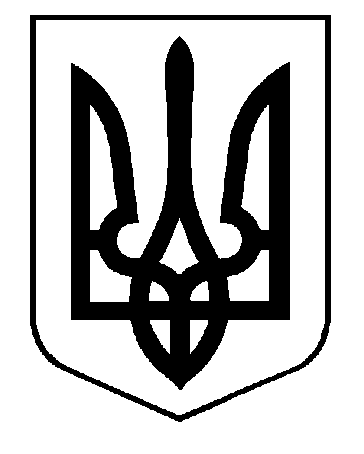 